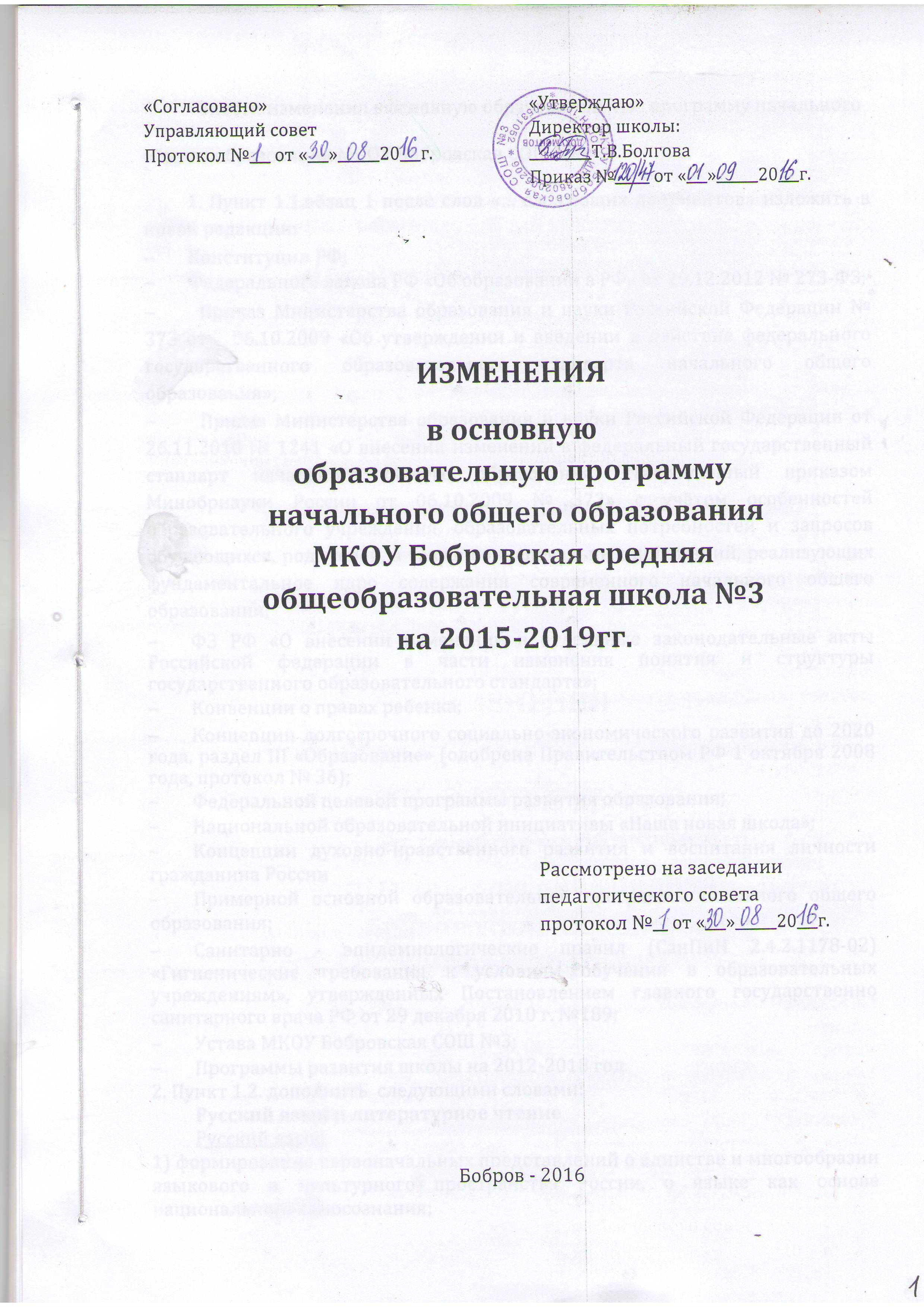 Внести изменения в основную образовательную программу начального общего образования МКОУ Бобровская СОШ №3:1. Пункт 1.1.абзац 1 после слов «… следующих документов» изложить в новой редакции:Конституции РФ; Федерального закона РФ «Об образовании в РФ» от 29.12.2012 № 273-ФЗ; Приказ Министерства образования и науки Российской Федерации № 373 от   06.10.2009 «Об утверждении и введении в действие федерального государственного образовательного стандарта начального общего образования»;Приказ Министерства образования и науки Российской Федерации от 26.11.2010 № 1241 «О внесении изменений в федеральный государственный стандарт начального общего образования, утвержденный приказом Минобрнауки России от 06.10.2009 № 373» с учётом особенностей образовательного учреждения, образовательных потребностей и запросов обучающихся, родителей, а также концептуальных положений, реализующих фундаментальное ядро содержания современного начального общего образования;ФЗ РФ «О внесении изменений в отдельные законодательные акты Российской федерации в части изменения понятия и структуры государственного образовательного стандарта»; Конвенции о правах ребенка; Концепции долгосрочного социально-экономического развития до 2020 года, раздел III «Образование» (одобрена Правительством РФ 1 октября 2008 года, протокол № 36); Федеральной целевой программы развития образования; Национальной образовательной инициативы «Наша новая школа»; Концепции духовно-нравственного развития и воспитания личности гражданина России Примерной основной образовательной программы основного общего образования; Санитарно - эпидемиологические правил (СанПиН 2.4.2.1178-02) «Гигиенические требования к условиям обучения в образовательных учреждениям», утвержденных Постановлением главного государственно санитарного врача РФ от 29 декабря 2010 г. №189; Устава МКОУ Бобровская СОШ №3; Программы развития школы на 2012-2018 год. 2. Пункт 1.2. дополнить  следующими словами:Русский язык и литературное чтениеРусский язык:1) формирование первоначальных представлений о единстве и многообразии языкового и культурного пространства России, о языке как основе национального самосознания;2) понимание обучающимися того, что язык представляет собой явление национальной культуры и основное средство человеческого общения, осознание значения русского языка как государственного языка Российской Федерации, языка межнационального общения;3) сформированность позитивного отношения к правильной устной и письменной речи как показателям общей культуры и гражданской позиции человека;4) овладение первоначальными представлениями о нормах русского языка (орфоэпических, лексических, грамматических) и правилах речевого этикета; умение ориентироваться в целях, задачах, средствах и условиях общения, выбирать адекватные языковые средства для успешного решения коммуникативных задач;5) овладение учебными действиями с языковыми единицами и умение использовать знания для решения познавательных, практических и коммуникативных задач.Литературное чтение:1) понимание литературы как явления национальной и мировой культуры, средства сохранения и передачи нравственных ценностей и традиций;2) осознание значимости чтения для личного развития; формирование представлений о мире, российской истории и культуре, первоначальных этических представлений, понятий о добре и зле, нравственности; успешности обучения по всем учебным предметам; формирование потребности в систематическом чтении;3) понимание роли чтения, использование разных видов чтения (ознакомительное, изучающее, выборочное, поисковое); умение осознанно воспринимать и оценивать содержание и специфику различных текстов, участвовать в их обсуждении, давать и обосновывать нравственную оценку поступков героев;4) достижение необходимого для продолжения образования уровня читательской компетентности, общего речевого развития, то есть овладение техникой чтения вслух и про себя, элементарными приемами интерпретации, анализа и преобразования художественных, научно-популярных и учебных текстов с использованием элементарных литературоведческих понятий;5) умение самостоятельно выбирать интересующую литературу; пользоваться справочными источниками для понимания и получения дополнительной информации".Родной язык и литературное чтение на родном языкеРодной язык:1) воспитание ценностного отношения к родному языку как хранителю культуры, включение в культурно-языковое поле своего народа, формирование первоначальных представлений о единстве и многообразии языкового и культурного пространства России, о языке как основе национального самосознания;2) обогащение активного и потенциального словарного запаса, развитие у обучающихся культуры владения родным языком в соответствии с нормами устной и письменной речи, правилами речевого этикета;3) формирование первоначальных научных знаний о родном языке как системе и как развивающемся явлении, о его уровнях и единицах, о закономерностях его функционирования, освоение основных единиц и грамматических категорий родного языка, формирование позитивного отношения к правильной устной и письменной родной речи как показателям общей культуры и гражданской позиции человека;4) овладение первоначальными умениями ориентироваться в целях, задачах, средствах и условиях общения, формирование базовых навыков выбора адекватных языковых средств для успешного решения коммуникативных задач;5) овладение учебными действиями с языковыми единицами и умение использовать знания для решения познавательных, практических и коммуникативных задач.Литературное чтение на родном языке:1) понимание родной литературы как одной из основных национально-культурных ценностей народа, как особого способа познания жизни, как явления национальной и мировой культуры, средства сохранения и передачи нравственных ценностей и традиций;2) осознание значимости чтения на родном языке для личного развития; формирование представлений о мире, национальной истории и культуре, первоначальных этических представлений, понятий о добре и зле, нравственности; формирование потребности в систематическом чтении на родном языке как средстве познания себя и мира; обеспечение культурной самоидентификации;3) использование разных видов чтения (ознакомительное, изучающее, выборочное, поисковое); умение осознанно воспринимать и оценивать содержание и специфику различных текстов, участвовать в их обсуждении, давать и обосновывать нравственную оценку поступков героев;4) достижение необходимого для продолжения образования уровня читательской компетентности, общего речевого развития, то есть овладение техникой чтения вслух и про себя, элементарными приемами интерпретации, анализа и преобразования художественных, научно-популярных и учебных текстов с использованием элементарных литературоведческих понятий;5) осознание коммуникативно-эстетических возможностей родного языка на основе изучения выдающихся произведений культуры своего народа, умение самостоятельно выбирать интересующую литературу; пользоваться справочными источниками для понимания и получения дополнительной информации.Иностранный язык:1) приобретение начальных навыков общения в устной и письменной форме с носителями иностранного языка на основе своих речевых возможностей и потребностей; освоение правил речевого и неречевого поведения;2) освоение начальных лингвистических представлений, необходимых для овладения на элементарном уровне устной и письменной речью на иностранном языке, расширение лингвистического кругозора;3) формирование дружелюбного отношения и толерантности к носителям другого языка на основе знакомства с жизнью своих сверстников в других странах, с детским фольклором и доступными образцами детской художественной литературы".3. В пункте 2.2.1. слова «Примерная программа разрабатывается по УМК «Школа России» и включает следующие разделы:— пояснительную записку, в которой даётся общая характеристика предмета, ценностные ориентиры содержания учебного предмета, место учебного предмета в учебном плане, результаты изучения учебного предмета;— основное содержание обучения, включающее перечень изучаемого учебного материала.   Обозначены темы для ознакомления, способствующие расширению кругозора младших школьников. Материал этих тем не является обязательным для усвоения (даётся учителем, исходя из уровня подготовленности и познавательных интересов учеников) и не выносится в требования, предъявляемые к учащимся;— варианты тематического планирования, в которых дано ориентировочное распределение учебных часов по крупным разделам курса, а также представлена характеристика деятельности учащихся (в соответствии со спецификой предмета);— рекомендации по материально-техническому обеспечению учебного предмета»заменить словами:«Рабочие программы учебных предметов, курсов, в том числе внеурочной деятельности должны обеспечивать достижение планируемых результатов освоения основной образовательной программы начального общего образования.Рабочие программы отдельных учебных предметов, курсов, в том числе внеурочной деятельности разрабатываются на основе требований к результатам освоения основной образовательной программы начального общего образования с учетом программ, включенных в ее структуру.Рабочие программы учебных предметов, курсов должны содержать:1) планируемые результаты освоения учебного предмета, курса;2) содержание учебного предмета, курса;3) тематическое планирование с указанием количества часов, отводимых на освоение каждой темы.Рабочие программы курсов внеурочной деятельности должны содержать:1) результаты освоения курса внеурочной деятельности;2) содержание курса внеурочной деятельности с указанием форм организации и видов деятельности;3) тематическое планирование".4. В пункт 2.2.2. «Основное содержание учебных предметов на ступени начального общего образования» внести следующие изменения:- Место курса «Русский язык» в учебном плане: на изучение русского языка выделяется в 1 классе  165 ч (5 ч. в неделю, 33 учебные недели), во 2-4 классах 175 ч (5 ч в неделю, 35 учебные недели);-Место курса «Литературное чтение» в учебном плане: на изучение литературного чтения выделяется в 1 классе  123 ч (33 учебные недели), во 2-4 классах 175 ч (5 ч в неделю, 35 учебные недели);-Место курса «Математика» в учебном плане: на изучение математикивыделяется в 1 классе  132 ч (4 ч. в неделю, 33 учебные недели), во 2-4 классах 175 ч (5 ч в неделю, 35 учебные недели);-Место курса «Окружающий мир» в учебном плане: на изучение окружающего миравыделяется в 1 классе  48 ч (33 учебные недели), во 2-4 классах 70 ч (2 ч в неделю, 35 учебные недели);-Место курса «Музыка» в учебном плане: на изучение музыкивыделяется в 1 классе  28,5 ч (33 учебные недели), во 2-4 классах 35 ч (1 ч в неделю, 35 учебные недели);-Место курса «Изобразительное искусство» в учебном плане: на изучение изобразительного искусствавыделяется в 1 классе  28,5 ч (33 учебные недели), во 2-4 классах 35 ч (1 ч в неделю, 35 учебные недели);-Место курса «Технология» в учебном плане: на изучение технологиивыделяется в 1 классе  33 ч (1 ч. в неделю, 33 учебные недели), во 2-4 классах 35 ч (1 ч в неделю, 35 учебные недели);-Место курса «Физическая культура» в учебном плане: на изучение физической культурывыделяется в 1 классе  81 ч (33 учебные недели), во 2-4 классах 105 ч (3 ч в неделю, 35 учебные недели);5. Пункт 2.2.2.10. «Информатика» исключить из основной образовательной программы НОО.6. Заменить название раздела 2.2.2.11. «Основы духовно-нравственной культуры народов России» на «Основы религиозных культур и светской этики».7. В раздел  2.2.2.12. «Внеурочная деятельность» внести изменения:Внеурочная  деятельность организуется по направлениям развития личности: спортивно-оздоровительное, духовно-нравственное, социальное, общеинтеллектуальное, общекультурное).  	Спортивно- оздоровительное направление.Программа поможет создать поведенческую модель, направленную на развитие коммуникабельности, умение делать самостоятельный выбор, принимать решения, ориентироваться в информационном пространстве. Программа  внеурочной деятельности составлена с учетом интеграции основного и дополнительного образования,  в соответствии с нормативно- правовой базой, с учетом требований  СаНПиНа, на основе изучения интересов, запросов детей и родителей.Цель программы -  создание благоприятных условий для формирования у младших школьников позитивного отношения к здоровому образу жизни как к одному из главных путей в достижении успеха; стремления творить свое  здоровье,  применяя знания и умения в согласии с законами природы, законами бытия.Задачи:- формирование здорового жизненного стиля и реализация индивидуальных способностей каждого ученика; - формирование у детей мотивационной сферы гигиенического поведения, безопасной жизни; - профилактика вредных привычек;- расширение кругозора школьников в области физической культуры и спорта;- формирование культуры проведения свободного времени через включение детей в разнообразные виды деятельности. Ожидаемые результаты реализации программы:- проявление учащимися интереса к участию в спортивно-оздоровительной деятельности;- привлечение родителей к совместной деятельности;- умение организовывать здоровьесберегающую жизнедеятельность (режим дня, утренняя зарядка, оздоровительные мероприятия, подвижные игры);- умение систематически наблюдать за своим физическим состоянием, величиной физических нагрузок, данными мониторинга здоровья (рост, масса тела и др.), показателями развития основных физических качеств (силы, быстроты, выносливости, координации, гибкости).Основные направления реализации программы: - проведение инструктажа по технике безопасности в различных ситуациях; - организация мероприятий по разнообразным видам спорта: бег, прыжки, спортивные игры и т.д.; - проведение динамических прогулок и игр на свежем воздухе в любое время года;- проведение дня здоровья;- санитарно-гигиеническая работа по организации жизнедеятельности детей в школе; включение родителей к совместной деятельности.Подвижные игры в начальной школе являются незаменимым средством решения комплекса взаимосвязанных задач воспитания личности младшего школьника, развития его разнообразных двигательных способностей и совершенствование умений. В этом возрасте они направлены на развитие творчества, воображения, внимания, воспитания инициативности, самостоятельности действий, выработку умения выполнять правила общественного порядка. Достижение этих задач в большей мере зависит от умелой организации и соблюдения методических требований к проведению игр. Многообразие двигательных действий, входящих в состав подвижных игр, оказывает комплексное воздействие на совершенствование координационных способностей. В этом возрасте закладываются основы игровой деятельности, направленные на совершенствование естественных движений, элементарных игровых умений и тактических взаимодействий, необходимых при дальнейшем овладении спортивными играми. Общекультурное направление. Кружковое занятие «Вокальное пение»  в начальной школе имеет целью введение детей в многообразный мир музыкальной культуры через знакомство с музыкальными произведениями, доступными их восприятию и способствуют решению следующих целей и задач:- формирование основ музыкальной культуры через эмоциональное, активное восприятие музыки;- воспитание эмоционально- ценностного отношения к искусству, художественного вкуса, нравственных и эстетических чувств: любви к ближнему, к своему народу, к Родине; уважения к истории, традициям, музыкальной деятельности;- освоение музыкальных произведений и знаний о музыке;- овладение практическими умениями и навыками в учебно- творческой деятельности;  пении, слушании музыки, игре на элементарных музыкальных инструментах, музыкально- пластическом движении и импровизации.Кружковое занятие «Танцевальная студия»Цель программы: укрепление физического и психического здоровья школьников, привитие начальных навыков в искусстве танца и воспитание хореографической культуры.Задачи1.	Создавать условия для развития творческой активности детей, участвующих в танцевальной деятельности, а также поэтапного освоения детьми различных видов творчества.2.	Развивать двигательную активность и координацию движений.3.	Формировать красивую осанку, учить выразительным, пластичным движениям в игре и танце.4.	Развивать музыкальные способности (эмоциональную отзывчивость на музыку, слуховые представления, чувство ритма).5.	Учить   воспринимать   музыкальные   образы   и   выражать   их   в движении, согласовывая движения с характером музыки; определять музыкальные жанры (марш, песня, танец).6.	 Приобщать детей к танцевальной культуре, обогатить их танцевальный опыт: знания детей о танце, его истории,  костюмах, атрибутах, танцевальной технологии, коллективах.7.	Развивать у детей интерес к танцу народов мира.Успешное решение поставленных задач на занятиях хореографией со школьниками возможно только при использовании педагогических принципов и методов обучения.Принципы:•	индивидуализации (определение посильных заданий с учётом возможностей ребёнка);•	систематичности (непрерывность и регулярность занятий);•	наглядности (безукоризненный показ движений педагогом);•	повторяемости материала (повторение вырабатываемых двигательных навыков);•	сознательности и  активности (обучение, опирающееся на сознательное и заинтересованное отношение  воспитанника к своим действиям).Программа предназначена для учеников начальных классов и рассчитана на один учебный год. Этот период можно определить как первый этап в освоении азов ритмики.Занятия проводится два  раза в неделю, во второй половине дня. Длительность занятий  – 40 минут.Форма организации учебно-воспитательного процесса: групповая.В процессе изучения курса дети знакомятся с основами танцевального искусства, осваивают репертуар, показывают свое мастерство на праздниках и концертах.Учащиеся должны уметь: - Выразительно и ритмично двигаться в соответствии с разнообразным  характером музыки, музыкальными образами;  - Передавать несложный музыкальный ритмический рисунок;  - Самостоятельно начинать движения после музыкального вступления;  - Выполнять различные упражнения с зеркального показа; - Синхронно выполнять движения в танце;  - Слышать и чувствовать музыку; - Оценить себя в танце и т.д.   Кружковое занятие «Юный художник» Реализация программы кружка основана на приобщение детей к миру прекрасного, развитие активного интереса к изобразительному искусству. Возрастные и психологические особенности детей младшего школьного возраста позволяют ставить перед ними посильно сложные изобразительные задачи: передавать в рисунках, аппликации предметы разнообразных форм, величины, пропорции. Необходимо уделять особое внимание развитию у детей цветового восприятия, которое очень важно как для сюжетного, так и для декоративного рисования.На занятиях рисования дети также научаются бережно относиться к художественным материалам, у них формируются навыки культуры трудовой деятельности: планирование будущей работы, самоконтроль за своими действиями в процессе выполнения работы. Стремление достичь качественных результатов говорит об их настойчивости, способности к преодолению трудности. При выполнении коллективных работ дети обучаются способам сотрудничества: договариваются об этапах работы над общей композицией рисунка, аппликацииОбучение техническим навыкам и умениям направлено на использование различных приемов с учетом выразительных свойств материалов, особенностей изображаемого образа.ЦЕЛЬ ПРОГРАММЫ - развитие художественно-творческих способностей младших школьников посредством изобразительной деятельности.ЗАДАЧИ:Содействие овладению элементарными навыками и умениями изобразительной деятельности, усвоению знаний о разнообразных материалах, используемых на занятиях рисованием;ознакомление детей с нетрадиционными техниками изображения, их применением, выразительными возможностями, свойствами изобразительных материалов;содействие формированию специальных графических умений и навыков (элементарные смешения цветов, формировать навыки размещения изображения в зависимости от листа бумаги);создание условий для формирования творческой активности, художественного вкуса;развитие мелкой моторики, зрительной памяти, глазомера;формирование чувства цвета;воспитание выдержки, волевого усилия, способности быстро переключать внимание;содействовать формированию обычных учебных умений и навыков (правильно сидеть за партой, правильно организовать свое учебное место, держать лист бумаги, размещать на нем изображение);ОСНОВНЫЕ ПРИНЦИПЫ, заложенные в основу творческой работы:- Принцип творчества (программа заключает в себе неиссякаемые возможности для воспитания и развития творческих способностей детей);
- Принцип научности (детям сообщаются знания о форме, цвете, композиции и др.);
- Принцип доступности (учет возрастных и индивидуальных особенностей);
- Принцип поэтапности (последовательность, приступая к очередному этапу, нельзя миновать предыдущий);
- Принцип динамичности (от самого простого до сложного);
- Принцип сравнений (разнообразие вариантов заданной темы, методов и способов изображения, разнообразие материала);
- Принцип выбора (решений по теме, материалов и способов без ограничений);
- Принцип сотрудничества (совместная работа родителями);
К концу учебного года обучающиеся должны знать:названия основных и составных цветов и элементарные правила их смешивания;применение орнамента в жизни, его значение в образе художественной вещи;основные жанры изобразительного искусства (пейзаж, портрет, натюрморт);название материалов и инструментов и их назначение;правила безопасности и личной гигиены.Обучающиеся должны уметь:правильно держать кисточку, карандаш, выполнять ими формообразующие движения; пользоваться изобразительными материалами (гуашевые и акварельные краски, восковые мелки, фломастеры, цветные карандаши и т. д.);определять теплые и холодные, темные и светлые цвета и их оттенки;получать простые оттенки (от основного к более светлому);рисовать от руки простые фигуры (круги, квадраты, треугольники, овалы и т. д.);рисование предметы с натуры и по представлению, передавая характерные особенности (форму, строение, цвет);изображать предметы крупно, полностью используя лист бумаги.Основная форма занятия – практическая творческая изо-деятельность ребёнка.Кружковое занятие «Сделай сам» .Основными задачами кружка «Сделай сам» являются:— развитие у детей эстетического восприятия, художественного
вкуса и эмоционально-чувственного отношения к природе и предметам;воспитание у детей интереса и любви к декоративно-прикладной работе, народному искусству родного края;развитие художественно-творческих способностей детей;обучение детей основам декоративно-прикладной работы и на этой основе формирование трудовых умений и навыков;обучение детей приемам обработки различных материалов — бумаги, картона, глины, ткани, дерева — с целью выполнения художественных изделий;— обучение детей рисованию с натуры форм живой природы (листьев, стволов деревьев, побегов и т. п.) с последующей стилизацией и на этой основе развитие у них зрительной памяти, пространственных представлений, творческого воображения;— привлечение учащихся к изучению литературы с целью получения новых знаний по истории и развитию декоративно-прикладного искусства разных стран, народного искусства нашей страны, родного края.Занятия в кружке должны решать задачи художественного образования и эстетического воспитания школьников.Наряду с фронтальной работой, особое внимание уделяется индивидуальной работе с детьми, так как это связано с возрастными и психологическими особенностями младших школьников. То есть важно индивидуализировать занятия с учетом развития двигательных навыков и художественно-творческих способностей.В процессе занятий в кружке у учащихся вырабатывается умение доводить начатое дело до конца, прививаются основы культуры труда. У детей необходимо развивать умение видеть и передавать красоту окружающей действительности посредством природных материалов, составлять композиции простейших узоров из форм растительного мира, а также из геометрических фигур (кругов, треугольников, квадратов и т. п.). На занятиях дети познают законы симметрии, ритма, цветовой гармонии. У них формируется понятие о красоте узоров и орнаментов, знание природных качеств материала и его применении. Дети приучаются к мысли о недопустимости подделок природных материалов под пластмассу, кость, металл и др. Важно научить школьников правильно собирать природный материал, не принося ущерба растениям, объяснять о недопустимости использования свежесрезанных материалов. При работе над орнаментами школьники знакомятся с узорами в изделиях мастеров Городца, Полхов-Майдана, Жостова, Хохломы и другими приемами образной трактовки растительно-цветочных и геометрических мотивов.Детей необходимо научить порядку составления эскизов как от руки, так и с применением инструментов (линейки, циркуля и др.).Нужно в процессе занятии проводить беседы о народных художественных промыслах, показывать детям репродукции, образцы декоративных изделий. Социальное направление. Кружковое занятие «Дорога добра».Основная цель –формирование у детей культурно-нравственных ориентиров при построении деятельности, общения и взаимоотношений, основ мировоззрения и самовоспитания. Преодоление и предупреждение социально – эмоциональных проблем обучающихся.Задачи:развивать духовное единство между детьми и учителем, устанавливать взаимное доверие;воспитание толерантности на основе получения знаний о традициях и культуре России и других стран;познакомить с формулами речевого этикета (благодарность, прощание, приветствие, извинение, комплимент, утешение и т. д.);предоставить возможность ребенку проявить себя и свое отношение к окружающему миру;прививать детям стремление к постоянному познаванию, убеждать, что каждый может объявить войну своему невежеству;уметь использовать культурную речь в собственной речи в соответствии с ситуациями общения;выявлять случаи проявления агрессивного поведения, обсуждать их, предупреждать его тяжелые последствия.Содержание программы раскрывает правила нравственного поведения и тот внутренний механизм, который определяет их сущность (потребность выполнять правила на основе понимания их необходимости; мотивация поведения, поступка, т.е. желание, стремление делать людям добро и не причинять зла, неудобства, неприятности). Развитие нравственного сознания младшего школьника идет к следующей логике:- Ознакомление с внутренней сутью нравственного поступка – мотивом. Учащиеся подводятся к пониманию ответственности за выбор поведения, ознакомлению с нравственными качествами человека, формирующимися на основе поведения по нравственным нормам.Кружковое занятие «Правильное и полезное питание».Программа включает в себя разделы, освещающие наиболее важные проблемы, связанные с организацией рационального питания ребят младшего школьного возраста. Занятия строятся с учетом возрастных особенностей и возможностей ребенка. В программе ребенку предлагается множество игр, участвуя в которых ребенок не только учится сам, но и учит других - своих друзей, родителей. Малыши в игре узнают о полезных и необременительных для семейного бюджета блюдах, о традициях русской народной кухни, о режиме и культуре питания. Отличительной чертой программы является то, что на занятиях ребенок трудится в коллективе. Дома он на практике усваивает полученные знания. Программа предполагает активное вовлечение в работу родителей: конкурс фотографий, конкурс блюд.Выбор содержания программы не случаен, т.к. правильное питание - один из «краеугольных камней», на котором базируется здоровье и жизнь человека. Актуальность программы на данный момент заключается в том, что она способствует воспитанию у детей представления о рациональном питании как составной части культуры здоровья, сохранения ими здоровья, как главной человеческой ценности.Цель программы:развитие представлений младших школьников о рациональном питании как составной части здорового образа жизни.Реализация программы предполагает решение следующих образовательных и воспитательных задач:формирование и развитие представления детей о здоровье как одной из важнейших человеческих ценностей, формирование готовности заботиться и укреплять собственное здоровье;формирование у школьников знаний о правилах рационального питания, их доли в сохранении и укрепления здоровья, а также готовности соблюдать эти правила;освоение детьми практических навыков рационального питания;формирование представления о социокультурных аспектах питания как составляющей культуры человека;информирование детей о народных традициях, связанных с питанием и здоровьем, расширение знаний об истории и традициях своего народа, формирование чувства уважения к культуре своего народа и культуре и традициям других народов;развитие творческих способностей и кругозора у детей, их интересов и познавательной деятельности;развитие коммуникативных навыков у детей, умения эффективно взаимодействовать со сверстниками и взрослыми в процессе решения проблемы;просвещение родителей в вопросах организации рационального питания детей.
Содержание программы отвечает следующим принципам:возрастная адекватность - соответствие используемых форм и методов обучения возрастным физиологическим и психологическим особенностям детей и подростков;научная обоснованность и достоверность - содержание комплекта базируется на данных научных исследований в области питания детей ;практическая целесообразность - содержание комплекта отражает наиболее актуальные проблемы, связанные с организацией питания детей ;динамическое развитие и системность - содержание каждого из последующих модулей программы, цели и задачи обучения определялись с учетом тех сведений, оценочных суждений и поведенческих навыков, которые были сформированы у детей  в результате изучения предыдущих модулей;вовлеченность в реализацию программы родителей учащихся;культурологическая сообразность - в содержании программы отражены исторически сложившиеся традиции питания, являющиеся частью культуры народов России и других стран.Кружковое занятие «Школа школьника».Задачи данной программы :          наиболее продуктивные и достойные человека способы взаимодействия людей друг с другом – сотрудничество, компромисс, взаимные уступки, что невозможно без умения общаться, договариваться, преодолевать себя;       умение жить в коллективе, если дети заняты общей, увлекательной для них деятельностью, если в классе доброжелательная атмосфера, если каждый стремиться понять себя и другого  и в то же время умеет принимать достойное индивидуальное решение и следовать ему;         умение принимать достойное  решение –  самостоятельный и ответственный выбор, осуществляемый конкретной личностью, исходя из её индивидуальных интересов и возможностей и из интересов и возможностей окружающих;       осуществлять самостоятельный выбор, требуемый от человека определённой  личностной зрелости, оно невозможно без осмысленной инициативы  и определённой компетентности;      умение быть самостоятельным – целостное проявление  человека. В нём проявляется индивидуальность, отражается прошлое, проецируется будущее школьника.      углубление внутрисемейных отношения, обогащение связи школы с семьёй, привлечение родителей к совместной работе с детьми.             Курс по воспитанию у ребёнка умений жить вместе и быть самостоятельными даёт возможность каждому высказаться, отстоять свою точку зрения, слышать друг друга, доносить своё сообщение до сверстников, адекватно реагировать на сообщение другого. На этих занятиях дети научатся размышлять о непростых вопросах, быть  искренними, терпимыми, заинтересованными в поиске истины, уважения любого мнения, равноправия позиций, взаимной доброжелательности.    Изучение данного курса тесно связано с такими дисциплинами, как  « Окружающий мир» А.А.Плешаков, «Детская риторика» Ладыженская, «Введение в народоведение» Ю.Новицкая.      Основным методом реализации программы является познание самого себя, умение договариваться и жить в коллективе, быть коммуникабельным человеком, изучение речевого этикета, приучение школьников к выполнению  культурного поведения и разъяснение им соответствующих норм морали на основе игровой деятельности, решение проблемных ситуаций.            Содержание   рабочей программы  предполагает решение следующих задач:обучение навыкам общения и сотрудничества;формирование у младших школьников навыков речевого этикета и культуры поведения;развитие коммуникативных умений в  процессе общения;введение в мир человеческих отношений, нравственных ценностей, формирование личности.Общеинтеллектуальное направление. Кружковое занятие «Умники и умницы». Актуальность  работы кружка: необходимость развития познавательных способностей детей  с учётом их индивидуальных  психологических особенностей и склонностей. Цели программы: создание условий для развития познавательных способностей учащихся на основе системы  развивающих  занятий.Задачи программы:  1) развитие психических познавательных процессов: различных видов памяти, внимания, зрительного восприятия, воображения;2)развитие мышления в процессе формирования основных приемов мыслительной деятельности: анализа, синтеза, сравнения, обобщения, классификации, умение выделять главное, доказывать и опровергать, делать несложные выводы;3)формирование навыков творческого мышления и развитие умения решать нестандартные  задачи;4) развитие языковой культуры и формирование речевых умений: четко и ясно излагать свои мысли, давать определения понятиям, строить умозаключения, аргументировано доказывать свою точку зрения;5) развитие познавательной активности и самостоятельной мыслительной деятельности учащихся;6)формирование и развитие коммуникативных умений: умение общаться и взаимодействовать в коллективе, работать в парах, группах, уважать мнение других, объективно оценивать свою работу и деятельность одноклассников;7) формирование навыков применения полученных знаний и умений в процессе изучения школьных дисциплин и в практической деятельности. Общая характеристика программы:      В содержании курса интегрированы задания из различных областей знаний: русского языка, литературы, математики, окружающего мира. Особое внимание обращено на развитие логического мышления младших школьников.     В основе заданий, которые предлагается выполнить детям, лежит игра, преподносимая на фоне познавательного материала. Известно, что, играя, дети всегда лучше понимают и запоминают материал. Данная программа построена так, что большую часть материала учащиеся не просто активно запоминают, а фактически сами же и открывают: разгадывают, расшифровывают, составляют. При этом идёт развитие основных интеллектуальных качеств: умения анализировать, синтезировать, обобщать, конкретизировать, абстрагировать, переносить, а также развиваются все виды памяти, внимания , воображение, речь, расширяется словарный запас.Результаты освоения учебной программы:  повышение уровня развития интеллектуальных и творческих способностей учащихся;развитие психических познавательных процессов: памяти, внимания, зрительного восприятия, воображения;формирование умения самостоятельно работать с дополнительными источниками информации;развитие коммуникативной компетентности  обучающихся. Кружковое занятие «Говорим правильно».Цель программы – формирование правильной грамотной речи, умение выражать свои мысли, обогащение словарного запаса учащихся.Задачи.Выявить индивидуальные речевые нарушения учащихся.Определить пути преодоления выявленных нарушений.Обогатить словарный запас у учащихся.Развивать артикуляционную моторику.Совершенствовать моторику пальцев рук и кистей рук.Формировать речевой выдох.Развивать фонематический слух.Совершенствовать интонационную выразительность речи (дикция, орфоэпия).Обучать учащихся правилам работы со скороговорками.Развивать у детей самоконтроль за собственной речью.В основу программы заложены следующие принципы.Принцип речевой направленности.Речевая направленность учебного процесса заключается не столько в том, что преследуется речевая практическая цель, сколько в том, что путь к этой цели есть само практическое пользование языком. Практическая речевая направленность не только цель, но и единство. Все они должны быть упражнениями не в проговаривании, а в говорении, когда у говорящего есть определенная задача и когда им осуществляется речевое воздействие на собеседника. Принцип речевой направленности предполагает также использование коммуникативно ценного речевого материала. Использование каждой фразы должно быть оправдано соображениями коммуникативной ценности для предполагаемой сферы общения (ситуации) и для данной категории учащихся.Принцип индивидуализации при ведущей роли ее личностного аспекта.Индивидуализация учитывает все свойства ученика как индивидуальности: его способности, умения осуществлять речевую и учебную деятельность и главным образом его личностные свойства. Индивидуализация является главным реальным средством создания мотивации и активности. Свое отношение к среде человек выражает в речи. А т.к. это отношение всегда индивидуально, то индивидуальна и речь. При обучении иноязычной речи индивидуальная реакция возможна в том случае, если стоящая перед учеником речевая задача будет отвечать его потребностям и интересам как личности. Любое высказывание ученика должно быть по возможности естественно мотивированным.Принцип функциональности.Любая речевая единица выполняет в процессе коммуникации какие-либо речевые функции. Нередко после курса обучения учащиеся, зная слова и  грамматические формы, не могут использовать все это в говорении, т.к. не происходит переноса (при  предварительном заполнении слов  и форм в  отрыве от выполняемых ими речевых функций слово или форма не ассоциируются с речевой задачей).Функциональность определяет, прежде всего, адекватный процессу коммуникации отбор и организацию материала. Приближение к нуждам коммуникации возможно только при учете речевых средств и организации материала не вокруг разговорных тем и грамматических явлений, а вокруг ситуаций и речевых задач. Необходимо также единство лексической, грамматической и фонетической сторон говорения.Принцип новизны.Процесс общения характеризуется постоянной сменой темы разговора, обстоятельств, задач и т.д. Новизна обеспечивает гибкость речевых навыков, без чего их перенос невозможен, а также развитие речевого умения, в частности его динамичности (методически неподготовленной речи), способности перефразировать (качество продуктивности), механизма комбинирования, инициативности высказывания, темпа речи  и      особенно  стратегии и тактики   говорящего.  Для этого  необходимо постоянное варьирование речевых ситуаций.Принцип патриотической направленности.Реализация принципа патриотической направленности в программе предполагает использование эмоционально окрашенных представлений (образы общественно значимых явлений и предметов; стимулирование переживаний, которые выступают регуляторами конкретных действий, ориентируют субъекта на действия, приносящие благо Отечеству).Принцип проектности.Предполагает последовательную ориентацию всей деятельности педагога на подготовку и “выведение” учащегося в самостоятельное проектное действие, развёртываемое в логике замысел – реализация – рефлексия.                 Содержание программы “Учимся правильно говорить” создает возможность для воспитания ученика, умеющего грамотно разговаривать. Ученик овладевает основами грамотной речи, в процессе работы у него развиваются мелкая и артикуляционная моторика, формируется лексико-грамматическая сторона речи, обогащается словарный запас, развивается фонематический слух, память, внимание, воображение. Уже с младенческих дней ребенок проделывает массу разнообразнейших артикуляционно-мимических движений языком, губами, челюстью, сопровождая эти движения диффузными звуками (бормотание, лепет). Такие движения и являются первым этапом в развитии речи ребенка; они играют роль гимнастики органов речи в естественных условиях жизни. Точность, сила и дифференцированность этих движений развиваются у ребенка постепенно.Духовно-нравственное направление. Литературное чтение  (библиотечный урок) пробуждает у детей интерес к словесному творчеству к чтению художественных произведений.Учебные программы предполагают такое содержание учебных книг, их структуру и методику обучения, которые строятся па основе двух принципов: художественно-эстетического и литературоведческого.Курс литературного чтения не предполагает знакомства детей с особенностями творчества писателей, так как у младших школьников ещё нет достаточной начитанности, необходимых жизненных наблюдений и обобщении. Монографический принцип изучения литературных произведений, характерный для курса литературы в среднем и последующем звеньях школы, вводится постепенно. Таким образом, литературное чтение в младших классах выступает в качестве органического звена единой и непрерывной системы литературного образования в средней школе.Одной из форм организации работы по литературному чтению является кружок.Цели и задачи:- формирование активного читателя, владеющего прочными навыками чтения;- формирование познавательного интереса и любви к чтению, развитие интереса к творчеству писателей;- расширение кругозора детей через чтение книг различных жанров разнообразных по содержанию и тематике;- обогащение нравственно–эстетического опыта ребенка;Урок  литературного чтения нацелен на решение следующих основных задач:- развивать способность полноценно воспринимать произведение, сопереживать героям, эмоционально откликаться на прочитанное;- учить детей чувствовать и понимать образный язык художественного произведения, выразительные средства, создающие художественный образ; - развивать образное мышление учащихся;- формировать умения воссоздавать художественные образы, развивать творческое воображение, ассоциативное мышление;- развивать поэтический слух, накапливать эстетический опыт слушания произведений, воспитывать художественный вкус;- формировать потребность в постоянном чтении книг, развивать интерес к литературному творчеству, творчеству писателей, создателей произведений словесного искусства;- формировать эстетическое отношение ребенка к жизни, приобщая его к классике художественной литературы; - обеспечивать достаточно глубокое понимание содержания произведений различного уровня сложности;- расширять кругозор детей через чтение книг различных жанров, разнообразных по содержанию и тематике, обогащать нравственно-эстетический и познавательный опыт ребенка;- обеспечивать развитие речи школьников и активно формировать навыки чтения и речевые умения;- работать с различными типами текстов;- создавать условия для формирования потребности в самостоятельном чтении художественных произведений.Кружковое занятие «Моя малая Родина».Цель программы «Моя малая Родина» – формирование основ экологической грамотности обучающихся начальной школы.Задачи программы -  формировать интерес к изучению природы родного края;   воспитывать умения видеть в самом обычном необычное и удивительное; углублять уже имеющихся знаний о родном крае; изучать и исследовать с детьми конкретные объекты природы; формировать представления о природных сообществах области; формировать представления об охраняемых территориях России и своей области.Содержание программы реализуется через создание на занятиях проблемных ситуаций, ситуации оценки и прогнозирования последствий поведения человека, ситуации свободного выбора поступка по отношению к природе.Практическая направленность курса осуществляется через исследовательские задания, игровые задания, практикумы и опытническую работу.Данная программа способствует формированию ценностных ориентиров учащихся, развитию ценностно-смысловой сферы личности на основе общечеловеческих принципов нравственности и гуманизма, развитию широких познавательных интересов и творчества.8. В пункт 3.1. «Учебный план начального общего образования МКОУ Бобровская средняя общеобразовательная школа №3» внести следующие измененияУчебный план1 класс2 - 4  классыВ  пункт 3.2. «План внеурочной деятельности» внести следующие  изменения     Внеурочная деятельность школьников – понятие, объединяющее все виды деятельности школьников (кроме учебной), в которых возможно и целесообразно решение задач их воспитания и социализации. План внеурочной деятельности для 1-4-х классов разработан на основе следующих документов:Закон № 273-ФЗ от 29.12.12 г.« Об образовании РФ»;Санитарно-эпидемиологические правила и нормативы Сан-Пин 2.4.2.2821-10 «Санитарно-эпидемиологические требования к условиям и организации обучения в общеобразовательных учреждениях», зарегистрированные в Минюсте России 03 марта 2011 года, регистрационный№ 193;Федеральный государственный образовательный стандарт начального общего образования. Приказ Министерства образования и науки Российской Федерация №373 от 06.10.2009 г.Приказ Министерства образования и науки Российской Федерации №1643 от 29.12.2014 г. «О внесении изменений в приказ Министерства образования науки РФ от 06.10.2009 г. № 373 «Об утверждении и введении в действие ФГОС НОО»  Методические материалы по организации внеурочной деятельности в образовательных учреждениях, регулирующих образовательные программы начального общего образования.Приоритетами при формировании учебного плана внеурочной деятельности являются следующие положения:учебный план внеурочной деятельности является одним из основныхорганизационных механизмов реализации основной образовательной программы начального общего образования;  план внеурочной деятельности обеспечивает учёт индивидуальных особенностей и потребностей обучающихся через организацию внеурочной деятельности;  учебный план внеурочной деятельности определяет состав и структурунаправлений, формы организации, объём внеурочной деятельности для каждого обучающегося (количество часов на одного обучающегося определяется его выбором);  внеурочная деятельность организуется по направлениям развития личности по выбору обучающегося и с согласия его родителей (законных представителей) (физкультурно-спортивное и оздоровительное, духовно-нравственное, социальное, общеинтеллектуальное, общекультурное);внеурочная деятельность организуется через такие формы, как кружки, секции,студии танца, вокальные студии и кружки, проектную деятельность, воспитательные мероприятия, круглые столы, конференции, диспуты, школьное научное общество учащихся, олимпиады, и др.;  внеурочная деятельность соответствует целям, принципам, ценностям,отражённым в основной образовательной программе начального общего образования;  внеурочная деятельность в рамках реализации ФГОС НОО рассматривается, какпроцесс взаимодействия педагогов и обучающихся в ходе образовательной деятельности, осуществляемой в формах, отличных от классно-урочной, и направленной на достижение планируемых результатов усвоения основной образовательной программы начальной школы. Согласно ФГОС организация занятий по направлениям внеурочной деятельности является неотъемлемой частью образовательного процесса в школе. Часы, отводимые на внеурочную деятельность, используются по желанию учащихся и в формах, отличных от урочной системы обучения. Время, отведенное на внеурочную деятельность, не включается в расчёт допустимой (максимальной) обязательной нагрузки учащихся, но учитывается при определении объемов финансирования, направляемых на реализацию основной образовательной программы НОО. Внеурочная деятельность школьников в соответствии с требованиями Федерального государственного стандарта начального общего образования в 1-4  классах ведется по направлениям:Спортивно-оздоровительноеДуховно-нравственноеСоциальноеОбщеинтеллектуальноеОбщекультурноеВ соответствии с запросом учащихся, родителей и возможностями педагогов разработаны программы внеурочной деятельности по этим направлениям. Образовательные результаты внеурочной деятельности могут быть трех уровней.Первый уровень результатов – приобретение школьниками социальных знаний (об общественных нормах, об устройстве общества, о социально одобряемых и неодобряемых формах поведения в обществе), понимания социальной реальности и повседневной жизни. Для достижения данного уровня результатов особое значение имеет взаимодействие ученика со своим учителями (в основном и дополнительном образовании) как значимыми для него носителями социального знания и повседневного опыта.Второй уровень результатов – формирование позитивных отношений школьника к базовым ценностям общества (человек, семья, Отечество, природа, мир, знания, труд, культура), ценностного отношения к социальной реальности в целом. Для достижения данного уровня результатов особое значение имеет равноправное взаимодействие школьника с другими школьниками на уровне класса, школы. Именно в такой близкой социальной среде ребенок получает первое практическое подтверждение приобретенных социальных знаний, начинает их ценить.Третий уровень результатов – получение школьниками опыта самостоятельного социального действия. Для достижения данного уровня результатов особое значение имеет взаимодействие школьника с социальными субъектами за пределами школы, в открытой общественной среде. Только в самостоятельном социальном действии школьник действительно становится деятелем, гражданином, свободным человеком.Достижение всех трех уровней результатов внеурочной деятельности увеличивает вероятность появления образовательных эффектов этой деятельности (эффектов воспитания и социализации детей), в частности:  формирования коммуникативной, этической, социальной, гражданской компетентности школьников;  формирования у детей социокультурной идентичности: страновой (российской), этнической, культурной и др. Материально-техническое обеспечениеДля реализации внеурочной деятельности в рамках ФГОС в школе обеспечены материально-технические ресурсы и созданы необходимые условия: школа располагает спортивным стадионом, спортивным залом, спортивной площадкой, в наличии музыкальная техника, мультимедийное оборудование, компьютерные классы, библиотека, музей, сенсорная комната. Учет занятости внеурочной деятельностиУчет занятий внеурочной деятельности осуществляется через ведение журналов, в которые вносятся списки обучающихся, Ф.И.О. педагогических работников. Даты и темы проведенных занятий вносятся в журнал в соответствии с рабочими программами курсов внеурочной деятельности.  Учет занятий внеурочной деятельности (секции, кружки, клубы, студии танца и т.п., функционирующие в рамках сетевого взаимодействия) осуществляется в журналах дополнительного образования.  Текущий контроль за посещением занятий внеурочной деятельности обучающимися класса осуществляется  классным руководителем в соответствии с должностными инструкциями. Контроль за реализацией программы внеурочной деятельности, осуществляется заместителем директора по воспитательной работе в соответствии с должностной инструкцией.                                                           Виды внеурочной деятельности1-4 классы 2016-2017 уч.годПримечание: Каждый учащийся выбирает из предложенного списка несколько занятий внеурочной деятельности таким образом, чтобы часть формируемая участниками образовательных отношений составила  20% от общего объема основной образовательной программы НОО.10. В пункт 3.3.6. «Учебно-методическое обеспечение» внести следующие изменения:2 класс: 1. Английский язык Кузовлев В.П. (из списка учебников правильно)2. Информатика и ИКТ - исключить3 класс: 1. Английский язык Кузовлев В.П. (из списка учебников правильно)2. Информатика и ИКТ – исключить4 класс: 1. Английский язык Кузовлев В.П. (из списка учебников правильно)2. Информатика и ИКТ - исключить11. Пункт 3.3.8. «Сетевой график (дорожная карта) по формированию необходимой системы условий» исключить из основной образовательной программы НОО.N п/пПредметные областиОсновные задачи реализации содержания1Русский язык и литературное чтениеФормирование первоначальных представлений о русском языке как государственном языке Российской Федерации, как средстве общения людей разных национальностей в России и за рубежом. Развитие диалогической и монологической устной и письменной речи, коммуникативных умений, нравственных и эстетических чувств, способностей к творческой деятельности.2Родной язык и литературное чтение на родном языкеФормирование первоначальных представлений о единстве и многообразии языкового и культурного пространства России, о языке как основе национального самосознания. Развитие диалогической и монологической устной и письменной речи на родном языке, коммуникативных умений, нравственных и эстетических чувств, способностей к творческой деятельности на родном языке.3Иностранный языкФормирование дружелюбного отношения и толерантности к носителям другого языка на основе знакомства с жизнью своих сверстников в других странах, с детским фольклором и доступными образцами детской художественной литературы, формирование начальных навыков общения в устной и письменной форме с носителями иностранного языка, коммуникативных умений, нравственных и эстетических чувств, способностей к творческой деятельности на иностранном языке.4Математика и информатикаРазвитие математической речи, логического и алгоритмического мышления, воображения, обеспечение первоначальных представлений о компьютерной грамотности5Обществознание и естествознание (Окружающий мир)Формирование уважительного отношения к семье, населенному пункту, региону, России, истории, культуре, природе нашей страны, ее современной жизни. Осознание ценности, целостности и многообразия окружающего мира, своего места в нем. Формирование модели безопасного поведения в условиях повседневной жизни и в различных опасных и чрезвычайных ситуациях. Формирование психологической культуры и компетенции для обеспечения эффективного и безопасного взаимодействия в социуме6Основы религиозных культур и светской этикиВоспитание способности к духовному развитию, нравственному самосовершенствованию. Формирование первоначальных представлений о светской этике, об отечественных традиционных религиях, их роли в культуре, истории и современности России7ИскусствоРазвитие способностей к художественно-образному, эмоционально-ценностному восприятию произведений изобразительного и музыкального искусства, выражению в творческих работах своего отношения к окружающему миру8ТехнологияФормирование опыта как основы обучения и познания, осуществление поисково-аналитической деятельности для практического решения прикладных задач с использованием знаний, полученных при изучении других учебных предметов, формирование первоначального опыта практической преобразовательной деятельности9Физическая культураУкрепление здоровья, содействие гармоничному физическому, нравственному и социальному развитию, успешному обучению, формирование первоначальных умений саморегуляции средствами физической культуры. Формирование установки на сохранение и укрепление здоровья, навыков здорового и безопасного образа жизни.Предметные областиУчебные предметыКоличество часов в неделю по четвертямКоличество часов в неделю по четвертямКоличество часов в неделю по четвертямКоличество часов в год по четвертямКоличество часов в год по четвертямКоличество часов в год по четвертямВсегоПредметные областиУчебные предметыIIIIII-IVIIIIII-IVВсегоОбязательная частьОбязательная частьОбязательная частьОбязательная частьОбязательная частьОбязательная частьОбязательная частьОбязательная частьОбязательная частьФилологияРусский язык555453585165ФилологияЛитературное чтение344272868123ФилологияИностранный язык0000000Математика и информатикаМатематика444362868132Обществознание и естествознаниеОкружающий мир0220143448Основы религиозных культур и светской этикиОсновы православной культуры0000000ИскусствоМузыка0,5114,571728,5ИскусствоИзобразительное искусство0,5114,571728,5ТехнологияТехнология111971733Физическая культураФизическая культура1339215181ИтогоИтого152121135147357639Максимально допустимая недельная нагрузкаМаксимально допустимая недельная нагрузка152121135147357639Предметные областиУчебные предметыКлассы, количество часов в неделюКлассы, количество часов в неделюКлассы, количество часов в неделюКлассы, количество часов в неделюКлассы, количество часов в неделюКлассы, количество часов в годКлассы, количество часов в годКлассы, количество часов в годКлассы, количество часов в годКлассы, количество часов в годКлассы, количество часов в годКлассы, количество часов в годВсегоПредметные областиУчебные предметы233442333344ВсегоОбязательная частьОбязательная частьОбязательная частьОбязательная частьОбязательная частьОбязательная частьОбязательная частьОбязательная частьОбязательная частьОбязательная частьОбязательная частьОбязательная частьОбязательная частьОбязательная частьОбязательная частьФилологияРусский язык55555175175175175175175175525ФилологияЛитературное чтение55555175175175175175175175525ФилологияИностранный язык2222270707070707070210Математика и информатикаМатематика55555175175175175175175175525Обществознание и естествознаниеОкружающий мир2222270707070707070210Основы религиозных культур и светской этикиОсновы православной культуры0000,50,5000017171717,5ИскусствоМузыка1111135353535353535105ИскусствоИзобразительное искусство1111135353535353535105ТехнологияТехнология1111135353535353535105Физическая культураФизическая культура33333105105105105105105105315Итого часов, отведенных на обязательную частьИтого часов, отведенных на обязательную часть25252525,525,5875875875875892,5892,5892,52642,5Часть, формируемая участниками образовательного процессаЧасть, формируемая участниками образовательного процессаЧасть, формируемая участниками образовательного процессаЧасть, формируемая участниками образовательного процессаЧасть, формируемая участниками образовательного процессаЧасть, формируемая участниками образовательного процессаЧасть, формируемая участниками образовательного процессаЧасть, формируемая участниками образовательного процессаЧасть, формируемая участниками образовательного процессаЧасть, формируемая участниками образовательного процессаЧасть, формируемая участниками образовательного процессаЧасть, формируемая участниками образовательного процессаЧасть, формируемая участниками образовательного процессаЧасть, формируемая участниками образовательного процессаЧасть, формируемая участниками образовательного процесса799Факультативные занятияФакультативные занятияМатематика и конструированиеМатематика и конструирование0,250,250,250,250,258,758,758,758,758,758,758,7526,25Развитие речиРазвитие речи0,250,250,250,250,258,758,758,758,758,758,758,7526,25Бумажные фантазииБумажные фантазии0,250,250,250,258,758,758,758,758,758,7517,5Мир вокруг насМир вокруг нас0,250,250,250,258,758,758,758,758,758,7517,5Итого часов, отведенных на часть, формируемую участниками образовательного процессаИтого часов, отведенных на часть, формируемую участниками образовательного процесса11110,535353535353517,587,5ИтогоИтого26262626269109109109109109109102730Максимально допустимая недельная нагрузкаМаксимально допустимая недельная нагрузка26262626269109109109109109109102730НаправлениеВнеурочная деятельность1 класс2 класс3 класс4 классвсегоСпортивно-оздоровительное направлениеКружковое занятие «Подвижные игры»22228Спортивно-оздоровительное направлениеБеседы по профилактике вредных привычек- 1 раз в четверть444416Спортивно-оздоровительное направлениеСпортивные соревнования – 1 раз в четверть444416Спортивно-оздоровительное направлениеДень здоровья – 2 раза в год (октябрь, май)  22228Социальное направлениеКружковое занятие «Дорога добра»1 -113Социальное направлениеКружковое занятие «Правильное и полезное питание»11114Социальное направлениеКружковое занятие «Школа школьника»-1--1Социальное направлениеАкция добрых дел (октябрь, февраль,апрель)333312Социальное направлениеАкция «Белый цветок» (сентябрь)11114Социальное направлениеПроектная деятельность – 1 проект в четверть444416Духовно-нравственное направлениеКружковое занятие «Моя малая Родина»11114Духовно-нравственное направлениеБиблиотечные уроки – литературное чтение1 раз в четверть444416Духовно-нравственное направлениеДень народного единства -4 ноября11114Духовно-нравственное направлениеМеждународный день толерантности – 16 ноября11114Духовно-нравственное направлениеДень матери – 27 ноября11114Духовно-нравственное направлениеДень Героев Отечества – 9 декабря11114Духовно-нравственное направлениеДень Конституции – 12 декабря11114Духовно-нравственное направлениеДень защитников отечества – 23 февраля11114Духовно-нравственное направлениеДень Победы – 9 мая11114Общеинтеллектуальное направлениеКружковое занятие «Умники и умницы»11114Общеинтеллектуальное направлениеКружковое занятие «Говорим правильно»11Общеинтеллектуальное направлениеВыставка рисунков – 1 раз в месяц999936Общеинтеллектуальное направлениеВыставка поделок – октябрь, декабрь, февраль, апрель, май555520Общеинтеллектуальное направлениеКонкурс стиховДень учителяНовый год23 февраля8 марта9 мая555520Общеинтеллектуальное направлениеКонкурс сочинений, эссе-3339Общеинтеллектуальное направлениеВолшебный мир книгиОбщекультурное направлениеКружковое занятие «Вокальное пение»11114Общекультурное направлениеКружковое занятие «Танцевальная студия11226Общекультурное направлениеКружковое занятие «Юный художник»11114Общекультурное направлениеКружковое занятие «Сделай сам»11Общекультурное направлениеМузыкальные традиции в России22228Общекультурное направлениеУчастие в концертах на праздниках День учителяОсенний праздникНовогодние утренникиДень защитников Отечества8 МартаДень ПобедыПоследний звонок777728итого67707070277